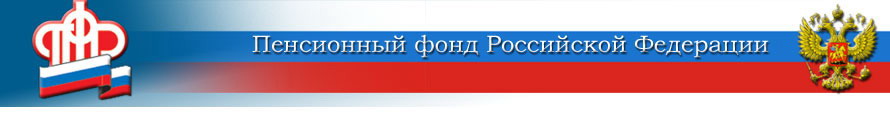 ГОСУДАРСТВЕННОЕ УЧРЕЖДЕНИЕ –ОТДЕЛЕНИЕ ПЕНСИОННОГО ФОНДА РОССИЙСКОЙ ФЕДЕРАЦИИПО ЯРОСЛАВСКОЙ ОБЛАСТИОб оформлении ежемесячных выплат из средств материнского капитала С июня 2020 года изменился порядок учёта доходов семьи при оформлении ежемесячных выплат из средств материнского (семейного) капитала (МСК). Сведения о доходах, как и прежде, необходимо предоставлять за 12 месяцев, но отсчет данного периода надо начинать за 6 месяцев от даты подачи заявления.Предоставление средств продлевается автоматически  при наличии задокументированного согласия владельца сертификата на МСК, который ранее уже оформил ежемесячные выплаты из средств материнского капитала — если период выплат у них истекает до 1 октября 2020 г. В этом случае обращаться в ПФР не требуется! Напоминаем, семьи, у которых начиная с 2018 года родился или был усыновлен второй ребенок, и размер дохода на каждого члена семьи не превысит 2-кратную величину прожиточного минимума трудоспособного населения, установленную в субъекте РФ за II квартал года, предшествовавшего году обращения за назначением (в Ярославской области — 11631 руб.), имеют право на ежемесячную выплату из средств МСК.Ежемесячная выплата предоставляется до достижения ребенком возраста трёх лет. Подать заявление о её назначении можно в любое время в течение трёх лет со дня рождения ребенка. Первый выплатной период назначается на срок до достижения ребенком возраста одного года, после этого необходимо подать новое заявление о назначении выплаты до достижения двух лет, затем до трёх лет.Размер выплаты равен прожиточному минимуму для детей в регионе проживания семьи. В Ярославской области в 2020 году этот размер составляет 10571 руб.При расчете среднедушевого дохода семьи (родители детей, несовершеннолетние дети) учитываются доходы, полученные в денежной форме:- Заработная плата, премии;- Пенсии, пособия, оплата больничных, стипендии, алименты;- Выплаты пенсионных накоплений правопреемникам;- Компенсации, выплачиваемые государственным органом или общественным объединением в период исполнение государственных и общественных обязанностей;- Денежные компенсации и довольствие военнослужащих, сотрудников органов внутренних дел и других правоохранительных органов.Не учитываются: суммы единовременной материальной помощи из федерального бюджета в связи чрезвычайными происшествиями, ежемесячная выплата за предшествующий период.Чтобы понять, имеет ли семья право на выплату, нужно отступить 6 месяцев назад и взять общую сумму доходов семьи за последние 12 календарных месяцев. Далее разделить ее на 12, а потом разделить на количество членов семьи, включая рожденного ребенка. Если полученная сумма меньше 2-кратной величины прожиточного минимума (см. выше – 23262 руб.), семья имеет право на получение ежемесячной выплаты из средств материнского капитала. Более подробно на сайте ПФР - http://www.pfrf.ru/grazdanam/family_capital/.Пресс-служба Отделения ПФРпо Ярославской области150049 г. Ярославль,проезд Ухтомского, д. 5Пресс-служба: (4852) 59 01 96Факс: (4852) 59 02 82E-mail: smi@086.pfr.ru